
ВСЕРОССИЙСКАЯ ФЕДЕРАЦИЯ ТАНЦЕВАЛЬНОГО СПОРТА И АКРОБАТИЧЕСКОГО РОК-Н-РОЛЛА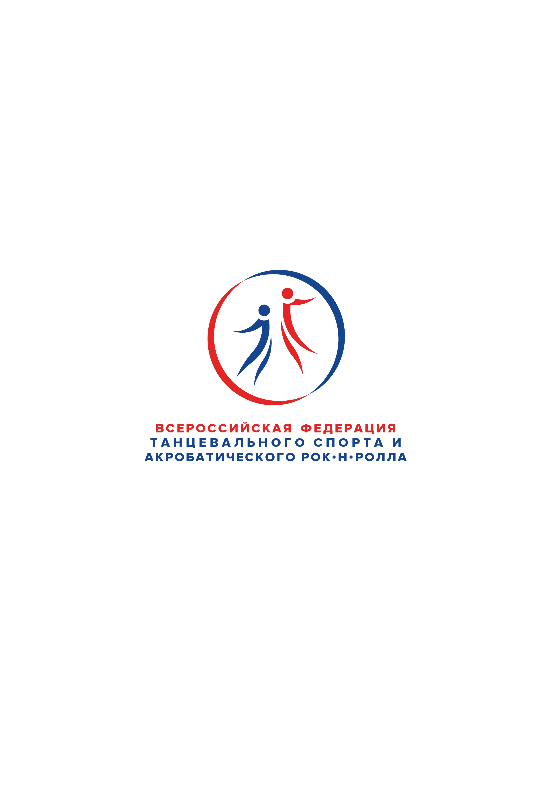 УПРАВЛЕНИЕ ПО ФИЗИЧЕСКОЙ КУЛЬТУРЕ И СПОРТУ ЛИПЕЦКОЙ ОБЛАСТИФЕДЕРАЦИЯ ТАНЦЕВАЛЬНОГО СПОРТА ЛИПЕЦКОЙ ОБЛАСТИОфициальные соревнования Липецкой области22-23 мая 2021 годаЧЕМПИОНАТЫ И ПЕРВЕНСТВА ЛИПЕЦКОЙ ОБЛАСТИ ПО ТАНЦЕВАЛЬНОМУ СПОРТУ:Чемпионат Липецкой области /мужчины, женщины/ европейская программа,  латиноамериканская программа,  двоеборьеПервенство Липецкой области /юниоры, юниорки, 16-18 лет/ европейская программа,  латиноамериканская программа,  двоеборьеПервенство Липецкой области /юноши, девушки, 14-15 лет/ европейская программа,  латиноамериканская программа,  двоеборьеПервенство Липецкой области/юноши, девушки, 12-13 лет/ европейская программа,  латиноамериканская программа,  двоеборьеПервенство Липецкой области / мальчики, девочки, 10-11 лет /двоеборье 
 Первенство Липецкой области / мальчики, девочки, 7-9 лет / двоеборьеЧемпионат Липецкой области /мужчины, женщины/ брейкинг, брейкинг – командные соревнованияПервенство Липецкой области /юниоры, юниорки, 16-18 лет/ брейкингПервенство Липецкой области /юноши, девушки, 11-15 лет/ брейкинг – командные соревнованияПервенство Липецкой области /юноши, девушки, 14-15 лет/ брейкингПервенство Липецкой области /юноши, девушки, 11-13 лет/ брейкингПервенство Липецкой области /мальчики, девочки, 7-10 лет/ брейкингСоревнования проводятся в соответствии с регламентом по организации и проведению официальных физкультурных и спортивных мероприятий на территории РФ в условиях риска распространения COVID-19 от 31.07.2020, с дополнениями и изменениями от 19.08.2020.Внимание!!! Для  Всех участников,  тренеров  и сопровождающих лиц соблюдение санитарного режима является обязательным  (отсутствие признаков инфекционных заболеваний и ОРВИ, ношение масок и перчаток вне соревновательной деятельности, соблюдение дистанции, использование антисептических средств, четкое следование инструкциям оргкомитета).Соревнований пройдут без зрителей.Количество тренеров и сопровождающих лиц ограничено.Для всех участников, тренеров, сопровождающих лиц обязательным является ношение масок и перчаток во всех помещениях и зонах спортивного объекта, за исключением танцевальной площадки (только для спортсменов, находящихся непосредственно на танцевальной площадке).Сопровождающие лица находятся на трибунах  и зонах ожидания!!! Вход в зал для проведения соревнований ЗАПРЕЩЕН!!!В зале для проведения соревнований находятся только спортсмены, тренеры, оргкомитет!Спортсмены, тренеры, сопровождающие лица обязаны следовать всем инструкциям и замечаниям со стороны организаторов, сотрудников охраны и контрольно-распорядительной службы.Программа соревнований Место проведенияЛипецкая область, г. Липецк, ул. Московская, д. 30, Спорткомплекс ЛГТУОрганизаторЛОМОО ФТС,  E-mail: safonova.priz2018@yandex.ru // www.lfts.ru Правила проведенияВ соответствии с Правилами ФТСАРРСудьиСудейская коллегия  ФТСАРРПрием заявок на участие E-mail: safonova.priz2018@yandex.ruРегистрацияПо квалификационным книжкам спортсменов, паспортам или свидетельствам о рождении, медицинским справкам, полисам страхования жизни и здоровья от несчастных случаев. Регистрация участников: за 1,5 часа до начала соревнований, окончание за 30 минут  до начала турнира.Регистрационный взнос с парыНе выше нормативов, утвержденных Президиумом ФТСАРР.Счетная комиссияМарчук Елена Викторовна, г. ЛипецкУсловия участия парРасходы по командированию (проезд, питание, размещение) и страхованию участников соревнований обеспечивают командирующие их организации.НаграждениеКубки, медали и дипломы для призеров, дипломы для финалистовВходные билетыДля зрителей и сопровождающих лиц – 400 руб.Допуск тренеровБесплатно, СТРОГО по списку тренеров, пары которых заняты в турнире.   Размер площадки16 х 18 м., паркет22 мая, суббота22 мая, суббота22 мая, суббота22 мая, суббота22 мая, суббота22 мая, субботаТАНЦЕВАЛЬНЫЙ СПОРТСПОРТ ВЫСШИХ ДОСТИЖЕНИЙТАНЦЕВАЛЬНЫЙ СПОРТСПОРТ ВЫСШИХ ДОСТИЖЕНИЙТАНЦЕВАЛЬНЫЙ СПОРТСПОРТ ВЫСШИХ ДОСТИЖЕНИЙТАНЦЕВАЛЬНЫЙ СПОРТСПОРТ ВЫСШИХ ДОСТИЖЕНИЙТАНЦЕВАЛЬНЫЙ СПОРТСПОРТ ВЫСШИХ ДОСТИЖЕНИЙТАНЦЕВАЛЬНЫЙ СПОРТСПОРТ ВЫСШИХ ДОСТИЖЕНИЙ1 отделение1 отделение1 отделение1 отделение1 отделение1 отделениеДети-1 до «Е»2012-2013 г.р.2012-2013 г.р.STST9-00Дети-1 до «Е»2012-2013 г.р.2012-2013 г.р.LALA9-002 отделение2 отделение2 отделение2 отделение2 отделение2 отделениеДети-2 до «Е»2010-2011 г.р.2010-2011 г.р.STST10-00Дети-2 до «Е»2010-2011 г.р.2010-2011 г.р.LALA10-003 отделение3 отделение3 отделение3 отделение3 отделение3 отделениеЮниоры-1 до «Е»2008-2009 г.р.2008-2009 г.р.6 танцев6 танцев11-00Юниоры-1 до «Д»Юниоры-1 до «Д»2008-2009 г.р.2008-2009 г.р.8 танцев11-004 отделение4 отделение4 отделение4 отделение4 отделение4 отделениеЮниоры-2 до «Е»Юниоры-2 до «Е»2006-2007 г.р.2006-2007 г.р.6 танцев12-30Юниоры-2 до «Д»Юниоры-2 до «Д»2006-2007 г.р.2006-2007 г.р.8 танцев12-30БРЕЙКИНГБРЕЙКИНГБРЕЙКИНГБРЕЙКИНГБРЕЙКИНГВозрастная группа, возрастВозрастная группа, возрастГод рожденияГод рожденияСпортивная дисциплинаНачалоПО Мальчики (7-10 лет)ПО Мальчики (7-10 лет)2011-2014 г.р.2011-2014 г.р.брейкинг15-00ПО Девочки (7-10 лет)ПО Девочки (7-10 лет)2011-2014 г.р.2011-2014 г.р.брейкинг15-00ПО Юноши (11-13лет) ПО Юноши (11-13лет) 2008-2010 г.р.2008-2010 г.р.брейкинг15-00ПО Девушки (11-13лет) ПО Девушки (11-13лет) 2008-2010 г.р.2008-2010 г.р.брейкинг15-00ПО Юноши (14-15лет)ПО Юноши (14-15лет)2006-2007 г.р.2006-2007 г.р.брейкинг15-00ПО Девушки (14-15лет)ПО Девушки (14-15лет)2006-2007 г.р.2006-2007 г.р.брейкинг15-00ПО Юниоры (16-18лет)ПО Юниоры (16-18лет)2003-2005 г.р.2003-2005 г.р.брейкинг15-00ПО Юниорки (16-18лет)ПО Юниорки (16-18лет)2003-2005 г.р.2003-2005 г.р.брейкинг15-00ЧО Мужчины  (19 лет и старше)ЧО Мужчины  (19 лет и старше)2002 г.р. и старше 2002 г.р. и старше брейкинг19-00ЧО Женщины (19 лет и старше)ЧО Женщины (19 лет и старше)2002 г.р. и старше 2002 г.р. и старше брейкинг19-00ПО Юноши, девушки (11-15лет)ПО Юноши, девушки (11-15лет)2006-2010 г.р.2006-2010 г.р.Брейкинг – командные соревнования19-00ЧО Мужчины, женщины (19 лет и старше)ЧО Мужчины, женщины (19 лет и старше)2002 г.р. и старше 2002 г.р. и старше Брейкинг – командные соревнования19-0023 мая, воскресенье23 мая, воскресенье23 мая, воскресенье23 мая, воскресенье23 мая, воскресеньеТАНЦЕВАЛЬНЫЙ СПОРТСПОРТ ВЫСШИХ ДОСТИЖЕНИЙТАНЦЕВАЛЬНЫЙ СПОРТСПОРТ ВЫСШИХ ДОСТИЖЕНИЙТАНЦЕВАЛЬНЫЙ СПОРТСПОРТ ВЫСШИХ ДОСТИЖЕНИЙТАНЦЕВАЛЬНЫЙ СПОРТСПОРТ ВЫСШИХ ДОСТИЖЕНИЙТАНЦЕВАЛЬНЫЙ СПОРТСПОРТ ВЫСШИХ ДОСТИЖЕНИЙ1 отделение1 отделение1 отделение1 отделение1 отделениеПО Дети-12012-2013 г.р.двоеборьедвоеборье9-002 отделение2 отделение2 отделение2 отделение2 отделениеПО Дети-22010-2011 г.р.двоеборьедвоеборье10-003 отделение3 отделение3 отделение3 отделение3 отделениеПО Юниоры-1   2008-2009 г.р.STST11-00ПО Юниоры-1   2008-2009 г.р.LALA11-00ПО Юниоры-1   2008-2009 г.р.двоеборьедвоеборье11-004 отделение4 отделение4 отделение4 отделение4 отделениеПО Юниоры-22006-2007 г.р.STST14-00ПО Юниоры-22006-2007 г.р.LALA14-00ПО Юниоры-22006-2007 г.р.двоеборьедвоеборье14-005 отделение5 отделение5 отделение5 отделение5 отделениеПО Молодежь 2003-2005 г.р.STST17-00ПО Молодежь2003-2005 г.р.LALA17-00ПО Молодежь2003-2005 г.р.двоеборьедвоеборье17-006 отделение6 отделение6 отделение6 отделение6 отделениеЧО Взрослые  2002 г.р. и старше2002 г.р. и старшеST19-00ЧО Взрослые2002 г.р. и старше2002 г.р. и старшеLA19-00ЧО Взрослые2002 г.р. и старше2002 г.р. и старшедвоеборье19-00